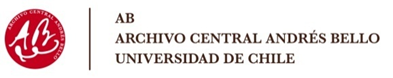 Camila Belén Plaza SalgadoHistoriadora Camila Belén Plaza SalgadoHistoriadora [2012] Licenciada en Historia, Facultad de Filosofía y Humanidades, Universidad de Chile.[2010] Diplomado de Estudio Documentales de la Colonia Chilena, Departamento de Lingüística, Facultad de Filosofía y Humanidades, Universidad de Chile.[2017] Magíster en Estudios de Género y Cultura, mención en Humanidades, Facultad de Filosofía y Humanidades, Universidad de Chile.[2018] Estudiante de Diplomado en Gestión Cultural Pública y Privada, Facultad de Filosofía y Humanidades, Universidad Alberto HurtadoÁreas de interés- Historia de género- Historia colonial de América Latina- Estudios Patrimoniales Filiación institucionalEncargada de Extensión y Comunicaciones del Área de Investigación PatrimonialProyectos realizados (Fondart, Fondecyt, otros)[2012] Tesista de pregrado en proyecto Fondecyt “Historia del cuerpo y colonización del imaginario: el caso de la Capitanía General de Chile”, N° 1120083, a cargo de Alejandra Araya, con la investigación ¨Brujos, hechiceros y maleficios. Imaginarios de lo maléfico y marginalidad en el Reino de Chile, 1693-1793¨.[2014] Tesista de postgrado del proyecto de investigación Fondecyt n°1120083 ¨Historia del cuerpo y colonización del imaginario: el caso de la Capitanía General de Chile¨ a cargo de la investigadora Alejandra Araya, con el proyecto de investigación ¨Raptadas y estupradores de la Capitanía General de Chile. Estudio de relaciones de género y experiencia colonial, 1666-1776 ¨ presentado para optar al grado de Magíster en estudios de género y cultura, mención Humanidades de la Universidad de Chile.[2016-2017] Ayudante de investigación del Proyecto Fondecyt 2016 ¨No es igual parir en casa que fuera de ella: mujeres migrantes – extranjeras y nacionales, experiencias de embarazo parto en los servicios públicos y privados en Santiago de Chile¨, a cargo de la Dra. Andrea Avaria, Programa Interdisciplinario de Estudios Migratorios, Universidad Alberto Hurtado.[2017] Ayudante de investigación del Proyecto ¨Cultura Laica en Chile¨ en el marco del convenio ¨Cátedra Neruda¨ entre el Archivo Central de la Universidad de Chile y la Fundación Pablo Neruda. [2017-2018] Coinvestigadora del Proyecto Fondart  regional , Línea de Patrimonio, Modalidad de Investigación ¨Inscribir, atesorar, recordar: huellas de manipulación en libros de pequeño formato en el Fondo Medina¨, a cargo del investigador Francisco Burdiles.[2018] Coinvestigadora en el Proyecto ¨Historias de vida de mujeres: imágenes y narrativas¨ del Museo Benjamín Vicuña Mackenna, el Archivo Central Andrés Bello y el Departamento de Historia de la Universidad de Chile. Publicaciones impresas, obras o trabajos realizados.[2013] ¨De desnaturalizadas infanticidas a madres devotas: la estrategia judicial de la mujer popular en Chile decimonónico (1860-1881)¨, en Norma Gutiérrez Hernández, Diana Arauz Mercado, Estudios de mujeres y género desde una perspectiva interdisciplinaria, ISBN: 978-607-8056-25-5, Editorial: Signo Imagen, México, 2013, 10.[2014] ¨Mujeres, escritura y colonialidad. Imágenes sobre mujeres en Diego de Rosales y Francisco Nuñez de Pineda y Bascuñan¨, en Revista Tiempo Histórico. Revista de la Escuela de Historia de la Universidad Academia de Humanismo Cristiano, Santiago de Chile, N°7, 2014. Latindex, Dialnet.[2015] ¨Brujos, indios y bestias. Imaginarios de lo maléfico y marginalidad en el Reino de Chile, 1693-1793¨, en Fronteras de la Historia, Revista del  Instituto Colombiano de Antropología e Historia, Bogotá, Colombia, 20-1, 2015, Dialnet, Publindex, IBSS, CLASE.[2017] ¨Mujeres recogidas y mujeres libres del mundo. Estudio sobre estupros y raptos en la Capitanía General de Chile, 1638-1776¨, en Jorge Pávez (ed.), (Des)orden de género en Chile. Políticas y Mercados del cuerpo en Chile, Santiago: Crann, 2017, pp. 149-176. [2017] ¨Flores, purezas y recogimiento. Imágenes e imaginarios de la feminidad en causas criminales por estupro y rapto en la Capitanía General de Chile, 1638-1776¨, en Dos Puntas, Revista de la Facultad de Ciencias Sociales de la Universidad de San Juan de la Frontera (Argentina) y la Facuntal de Ciencias Sociales y Económicas de la Universidad de La Serena (Chile), año XI, n°16, 2017, Latindex, Dialnet, WordCat, BUBHUMA, Scribd, Universia, Digebepé, SidUNCu. Congresos, jornadas, encuentros, bienales, etc[2013] “De desnaturalizadas infanticidas a madres devotas: la estrategia judicial de la mujer popular en Chile decimonónico (1860-1881)”, Primer Congreso internacional en estudios de la mujer y el género, Zacatecas 19 al 22 de Marzo de 2013, Universidad Autónoma de Zacatecas ‘Francisco García Salinas’, México.[2013] “Entre brujos y cristianos. Pertenencias y exclusiones en el Reino de Chile, 1693-1793”. Seminario de investigación en Judaísmo, Religión y Cultura, 24 de Junio 2013, Centro de Estudios Judaicos Universidad de Chile. *[2013] “Entre madres o intrusas. Relaciones familiares de las esposas de segundas nupcias. (Santiago, siglo XVIII)”. XX Jornadas de Historia de Chile, Iquique 12, al 14 de Agosto de 2013, Instituto de Estudios Internacionales de la Universidad Arturo Prat, Departamento de Ciencias Históricas y Sociales de la Universidad de Tarapacá, Chile.[2013] “Cuerpo, enfermedad y maleficio. Imaginarios de la corporalidad en una autopsia del siglo XVII en el Reino de Chile”, IV Jornadas Internacionales de Historia de las Mentalidades y de la Cultura “La historicidad del cuerpo”, Concepción 21, 22 y 23 de Agosto de 2013, Universidad de Concepción, Chile. *[2013] “Brujos, hechiceros y maleficios. Imaginarios de lo maléfico y marginalidad en el Reino de Chile, 1693-1793”, Primeras Jornadas de Estudios Coloniales, homenaje a los 400 años de la Universidad Nacional de Córdoba, Villa María 17, 18 y 19 de Octubre de 2013, Universidad de Villa María, Argentina. *[2013] “Cuerpo, enfermedad y maleficio. Imágenes e imaginarios de lo corporal en una autopsia en el Reino de Chile (1693)”, El Cuerpo Descifrado. VI Congreso de Ciencias, Artes y Humanidades “Las ciencia y la tecnología en las prácticas corporales”, Ciudad de México, 28, 29, 30 y 31 de Octubre de 2013, Universidad Autónoma Metropolitana Xochimilco, México. *[2013] “Cuerpo, erotismo y colonialidad: Representaciones del “otro” en procesos judiciales por   hechicería en el Reino de Chile, siglo XVIII”, II Jornadas de Historia Sociocultural, Valparaíso, 19 de Noviembre de 2013, Instituto de Historia Pontificia Universidad Católica de Valparaíso.[2014] ¨Brujos, indios y bestias. Imaginarios de lo erótico en procesos judiciales por hechicería en el Reino de Chile, siglo XVIII¨, XIII Jornadas de estudiantes de postgrado en Humanidades, Artes, Ciencias Sociales y Educación. ¨Ni calco ni copia, sino creación heroica: heterogeneidad, narrativas y rupturas en América Latina¨, Santiago, 15, 16 y 17 de enero de 2014, Facultad de Filosofía y Humanidades, Universidad de Chile.[2015] ¨Mujeres, escritura y colonialidad. Imágenes de mujeres en Diego de Rosales y Francisco Nuñez de Pineda y Bascuñan¨, Seminario ¨Archivos entre la Literatura y la Historia. Escrituras y memoria de lo colonial¨, Santiago 25 de marzo de 2015, Facultad de Filosofía y Humanidades, Universidad de Chile.[2016] ¨Representaciones de la masculinidad y la feminidad en causas criminales por estupro y rapto de la Capitanía General de Chile, 1638-1776¨, XIV Jornadas de estudiantes de postgrado en Humanidades, Artes, Ciencias Sociales y Educación. América Latina: Dominaciones y resistencias, Santiago, 12, 13 y 14 de enero de 2016, Facultad de Filosofía y Humanidades, Universidad de Chile*.[2016] ¨Violencia de Género y Sociedad Colonial. Apuntes para su estudio en causas criminales por estupro y rapto de la Capitanía General de Chile, 1638-1776¨, X Jornadas de Historia Colonial. Lo colonial como un campo de convergencia interdisciplinario, Concepción, 15, 16 y 17 de noviembre de 2016, Red Columnaria, Departamento de Español, Departamento de Ciencias Históricas y Sociales, Facultad de Humanidades y Arte, Universidad de Concepción*.[2016] ¨Los jardines desflorados de la Capitanía General de Chile. Imágenes e imaginarios de la feminidad en causas criminales por estupro y rapto, 1638-1776¨, Jornadas de Estudiantes de Magíster en Estudios de Género y Cultura, mención Humanidades, 14 de diciembre de 2016, Centro Interdisciplinario de Estudios de Género y Cultura Latinoamericana, Facultad de Filosofía y Humanidades, Universidad de Chile*.[2017] ¨Las flores, la pureza y el recogimiento. Imágenes e imaginarios de la feminidad en causas criminales por estupro y rapto de la Capitanía General de Chile, 1638-1776¨, XIII Jornadas nacionales de historia de las Mujeres y VIII Congreso iberoamericano de estudios de género, Buenos Aires, Argentina, 24 al 27 de julio de 2017, Instituto Interdsciplinario de Estudios de Género (FFyL – UBA), Instituto de Investigaciones Gino Germani (FSOC-UBA), Cátedra de Géneros y Sexualidades (UNQ). [2017] ¨Imágenes e imaginarios de la feminidad en causas criminales por estupro y rapto de la Capitanía General de Chile entre 1638 y 1776¨, XV Jornadas de Estudiantes de Postgrado en Humanidades, Artes, Ciencias Sociales y Educación, Santiago 18, 19 y 29 de diciembre de 2017, Casa Central, Universidad de Chile*.Correo Electrónicocbplazas@uchile.cl 